PENERAPAN MODEL PEMBELAJARAN INKUIRI UNTUK MENINGKATKAN HASIL BELAJAR  MATA PELAJARAN ILMU PENGETAHUAN SOSIAL MATERI SISTEM ADMINISTRASI WILAYAH INDONESIA(Penelitian Tindakan Kelas pada siswa kelas VI Sekolah Dasar Negeri Tlajung Udik 01 Kabupaten Bogor)SKRIPSIDiajukan sebagai salah satu syarat memperoleh gelar Sarjana Pendidikan Guru Sekolah Dasar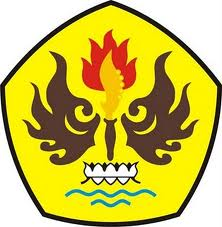 oleh RIZKY TRI SETIAWAN105060301PROGRAM STUDI PENDIDIKAN GURU SEKOLAH DASARFAKULTAS KEGURUAN DAN ILMU PENDIDIKANUNIVERSITAS PASUNDANBANDUNG2014